MECHANICAL / HVAC ENGINEERFREELANCE MECHANICAL ENGINEER, Dubai                                                             12/2015 - TodayWorking on architectural project for commercial building revitalization. Accountable for monitoring project delivery and coaching fellow team members.Preparing 3D visualizations of commercial buildings using SketchUp software.06/2015 – 12/2015Mechanical Engineer Estimated and designed HVAC, plumbing and gas systems for residential and commercial buildings                 to comply with California Standards, using Autodesk Software.Prepared documentations for the engineering meetings and conducted onsite surveys. Put together submittal and closeout packets for city and field teams. Prepared heat loads calculations using Wrightsoft Right-Suite, and prepared water, drainage, gas fixture units schedules for projects. GRID ALTERNATIVES, Northern California                                                                   03/2015 – 12/2015Volunteer                                  Volunteered as a team member on PV System installations and participated in workshops organized by Grid Alternatives.Passed NABCEP Entry Level Exam on 06/2015.LODZ UNIVERSITY OF TECHNOLOGY, Poland                                                              09/2012 – 08/2014                                    Assistant Professor                                                                                                         Organized educational programs. Taught about HVAC systems, CAD design and implementation of renewable energy.Worked on PhD thesis and provided researches to implement improvements in heating systems solutions, participated in scientific conferences, wrote scientific articles and performed calculations and finite element analysis using ANSYS Workbench 14.5. Applied technical knowledge to design and quote custom products using SolidWorks software. “FRONTON” SP.Z O.O. ARCHITECTURAL DESIGN COMPANY, Poland                 05/2010 – 09/2013                           Assistant Architect / Mechanical Engineer                                                                                              Designed and developed architectural, HVAC and plumbing projects for commercial and residential buildings (AutoCad 2D/3D, Revit MEP, VentPack), prepared drawings and specifications, revised construction documents.Participated in subcontractors meetings and field inspections, prepared meeting minutes and submitted requests for mandatory permits to the city.EDUCATIONMASTER'S DEGREE IN MECHANICAL ENGINEERING                                                                           With concentration in Heating, Sanitary Systems and Purification of AirLodz University of Technology, Poland. Accredited by Academic Records Evaluation Center                                      in Sacramento, California.Job Seeker Name:Maria / CV No: 1676574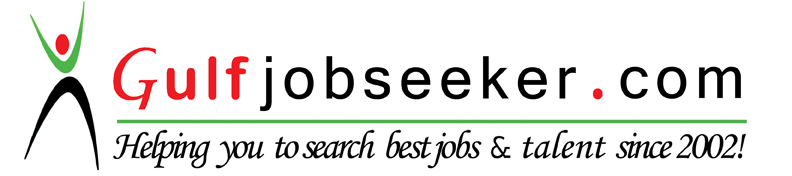 To buy the contact details of this registered candidate,send email with your company name and position available tocvcontacts@gulfjobseekers.com or call +971504753686Broadly skilled Mechanical Engineer with 5 years of experience, providing solutions in the field of designing, planning and estimating for commercial and residential buildings along with developing designs for new products from concept to completion. Ability to coordinate multiple projects and propose modifications to improve quality and reduce costs. Broad-based organizational skills, with strong sense of responsibility, decision making, and ability to successfully meet deadlines and deliver projects.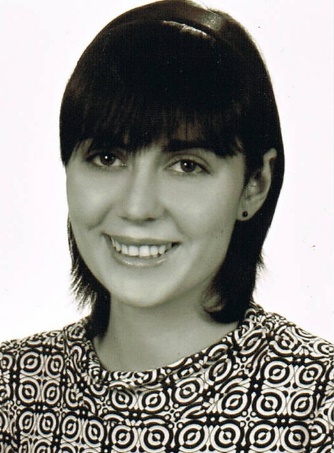 PROFESSIONAL EXPERIENCEPROFESSIONAL EXPERIENCE